// ELDERBROOK //DEBUT ALBUM ‘WHY DO WE SHAKE IN THE COLD?’OUT NOW VIA BIG BEAT RECORDSALONGSIDE NEW VIDEO FOR ALBUM TRACK “BACK TO MY BED”"With 11 tracks and not a single one to be skipped for fear of missing something greater, Why Do We Shake In The Cold? is a success in every way that counts and beyond” – THE LINE OF BEST FIT (9* review)STREAM THE EXEMPLARY DEBUT ALBUM HERE VIEW THE VIDEO FOR ‘BACK TO MY BED’ HERE 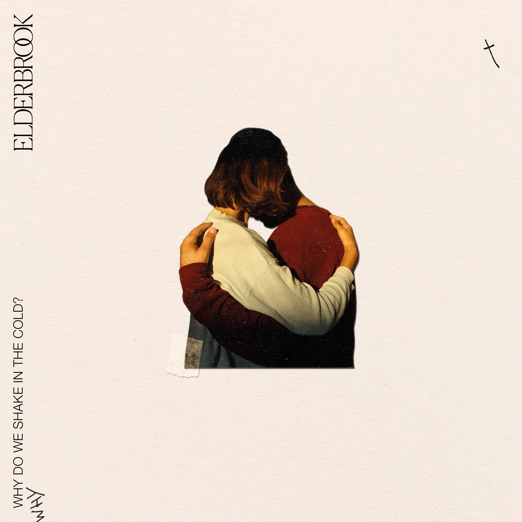 download hi-res artwork hereGrammy-nominated, one-to-watch global talent Elderbrook has officially released his exemplary debut album ‘Why Do We Shake in the Cold?’ today via Big Beat Records (buy/stream here). Intricately exploring themes of identity, emotion, and the importance of human connection, Why Do We Shake in the Cold? presents Elderbrook as a unique artist in the crossover electronic space – creating emotive and uplifting music, with a sensitive storytelling element attached.The highly-anticipated project arrives alongside the official music video for “Back To My Bed” (watch here). The track premiered globally this past Wednesday via a Zane Lowe World First. Elderbrook has earned editorial praise from Billboard, SPIN, Complex, Wonderland and Clash - to name a few - as well as acclaim from Annie Mac, Pete Tong, and even Elton John himself. “Elderbrook finds unity in the shared sense of isolation, and certainly there’s solace to be had in ‘Numb’s moody sensual production, which lands in the niche of electronic music also occupied by artists like Rufus Du Sol and Bob Moses” – BILLBOARD“The up-tempo single sticks to what he’s best at, with the electronic vibes reigning supreme and serves as another anthem to add to his collection” – COMPLEX“That versatility, that can take him from electronic to gospel, is making him not only respected by peers like Diplo, it is winning over fans Stateside” – FORBESCollaborations with Camelphat, Diplo, Black Coffee, Rudimental and, most recently, Martin Garrix have earnt Elderbrook a revered reputation across the board as a live act, multi-instrumentalist, producer and singer/songwriter; which include the stand-out single and Rudimental collaboration “Something About You,” amassing 50M combined streams and 18M video views. Other notable album moments include the reflective “Numb” and emotive title track “Why Do We Shake in the Cold?” which show the breadth of his artistry. Speaking on his debut release, Elderbrook shares:“I’m so proud of this album, it’s a culmination of work over the last five years and I can’t wait to share it with everyone.  It’s all about human interaction and the way that we need one another as people. I think it’s really important, especially now, that people recognise it’s ok to feel lonely and to struggle sometimes but in talking and sharing that with others we can help to ease the burden a little.”Keeping creative in isolation, the British singer-songwriter, producer, and multi-instrumentalist has continued to show his versatility with his Quarantine Global Livestream Digital Tour surpassing 250k views across all platforms; keeping his community entertained live and direct from his own home. On September 16th Elderbrook performed an exclusive one-off, fan-only show live from The London Aquarium, debuting the record in full.  Elderbrook also announced today a 14 date European tour, set to kick off next March and include a stop at London’s Electric Ballroom. Elderbrook official // Spotify // Facebook // TwitterPress Contact: Libby Kober | Libby.Kober@atlanticrecords.com European Tour Dates:04 MARCH // AB CLUB – BRUSSELS, BELGIUM05 MARCH // WHELANS – DUBLIN, IRELAND06 MARCH // LET ETOILES THEATRE – PARIS, FRANCE08 MARCH // DIE KANTINE – COLOGNE, GERMANY09 MARCH // MOJO CLUB – HAMBURG, GERMANY11 MARCH // VEGA – COPENHAGAN, GERMANY12 MARCH // KESSELHAUS – BERLIN, GERMANY13 MARCH // HYDROZAGADKA – WARSAW, POLAND14 MARCH // MEETFACTORY – PRAGUE, CZECH REPUBLIC15 MARCH // MELKWEG OZ – AMSTERDAM, NETHERLANDS16 MARCH // THE DEAF INSTITUTE – MANCHESTER, UK17 MARCH // THE CASTLE AND FALCON – BIRMINGHAM, UK18 MARCH // ELECTRIC BALLROOM – LONDON, UK20 MARCH // OTTAKRINGER BRAUREI – VIENNA, AUSTRIA